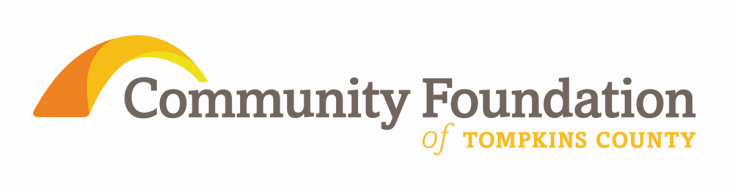 FOR IMMEDIATE RELEASEFor More Information Contact:George Ferrari, Executive Director607-272-9333
gferrari@cftompkins.orgCommunity Foundation’s Women’s Fund Celebrates 8th Annual Luncheon

ITHACA, NY FEB 3 - FOR IMMEDIATE RELEASEThe Women’s Fund of the Community Foundation of Tompkins County extends an invitation to its 8th Annual Luncheon, Tuesday, March 13, at 12 noon in the Emerson Suites of Ithaca College.  Tickets, at $25 each, may be reserved on the events section of the Community Foundation website at www.cftompkins.org by Friday, March 1.The program, titled Women’s Role as Nurturer: Living in Our Hearts and Minds includes keynote speaker Christine Brouwer, founding executive director of Mira’s Movement.  Grant awards will be announced and the 2012 Laura Holmberg awardee, Carol Kammen will be recognized.  Attendees are asked to bring a gently used or new pair of women's shoes to the event.  The Women's Fund will give your donated shoes to Catholic Charities' Samaritan Center for distribution to women in need. Registration deadline is March 1, 2012.  There will be no day of event or walk in registration for this event.The Community Foundation is a non-profit public charity created by and for the people of Tompkins County.  The organization accepts gifts and bequests to a variety of current or new funds such as the Women’s Fund.  To learn more about the Community Foundation and the Women’s Fund, please contact George Ferrari, Executive Director, 309 N. Aurora Street, Ithaca, NY 14850 gferrari@cftompkins.org or call 272-9333.Robin Tuttle and Steve Gelber425 Butternut DriveNewfield, NY 14867